关于举行第七届中国国际“互联网+”大学生创新创业大赛“青年红色筑梦之旅”活动全国启动仪式的通知各省、自治区、直辖市教育厅（教委），新疆生产建设兵团教育局，有关部门（单位）教育司（局），部属各高等学校、部省合建各高等学校，国家开放大学：根据《教育部关于举办第七届中国国际“互联网+”大学生创新创业大赛的通知》（教高函〔2021〕2号）要求，为组织开展好“青年红色筑梦之旅”活动，大赛组委会决定于6月11日举行“青年红色筑梦之旅”活动全国启动仪式。现将有关事项通知如下：一、活动主题紧扣“建党百年”主题，大力弘扬跨越时空的伟大的井冈山精神，通过六地（上海“一大”会址、浙江嘉兴红船、井冈山、延安、深圳莲花山、河北雄安）联动串起建党百年历史，以“一堂大课”的形式呈现，把红旅活动启动仪式融入其中，打造一堂集思想政治教育、党史教育、创新创业教育、服务乡村振兴等为一体的中国“金课”，激励广大青年学子在为祖国、为民族、为人民的不懈奋斗中立大志、明大德、成大才、担大任。二、参加人员及要求（一）教育部、农业农村部、国家乡村振兴局领导及相关司局负责同志，中国建设银行相关负责同志；（二）江西省领导及相关厅局负责同志，吉安市、井冈山市主要负责同志；（三）各省（区、市）教育主管部门及新疆生产建设兵团教育局负责同志；“青年红色筑梦之旅”活动领队1人、学生代表2—3人。参加人员应全程参加活动，不得提前离会。往返途中应做好新冠肺炎疫情防控，并自觉配合遵守本次活动的疫情防控措施。住宿和交通费用自理，食宿由承办单位统一安排。请以上参加人员于5月25日12:00前，将报名回执（见附件）电子版报南昌大学张楠熙邮箱（联系电话：0791-83969126/19917914766，电子邮箱：zhangnanxi@ncu.edu.cn）。请各地“青年红色筑梦之旅”活动领队和学生代表，于5月30日前，扫码进入第七届中国国际“互联网+”大学生创新创业大赛“青年红色筑梦之旅”活动全国启动仪式微信群：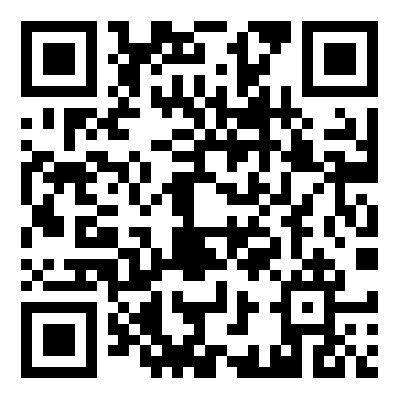 三、日程安排（一）6月10日全天：组织各地“青年红色筑梦之旅”活动学生代表，开展现场红色教学、红旅纪念林播种以及红旅项目分享等活动。（二）6月11日上午8:00—10:00：举行“青年红色筑梦之旅”活动全国启动仪式，面向全网直播。四、活动地点江西省井冈山市。报到地点：井冈山奥源大酒店（茨坪镇桐木岭路26号），联系人：徐建老师，联系电话：18379976008。活动在井冈山机场、井冈山站、吉安西站设置接送点，联系人：阳朝老师，联系电话：15979604169。五、工作要求请各省（区、市）及新疆生产建设兵团组织高校师生观看“青年红色筑梦之旅”活动全国启动仪式直播，并统计活动观看人数，于活动后统一报送至大赛组委会指定邮箱（zhangnanxi@ncu.edu.cn）。直播资讯可通过关注“中国互联网十大学生创新创业大赛”或“香樟家园”微信公众号获取。联系人：教育部高等教育司综合处李炜，联系电话：010-66097850。附件：“青年红色筑梦之旅”活动全国启动仪式报名回执                    第七届中国国际“互联网＋”大学生                         创新创业大赛组织委员会                             2021年5月17日附件：“青年红色筑梦之旅”活动全国启动仪式报名回执              省（区、市）备注：1.请将此回执电子版于5月25日12点前，发送至指定邮箱（zhangnanxi@ncu.edu.cn）,邮件命名为：“红旅启动+XX省（区、市）”。2.现场活动统一提供服装,请参考以下尺码(单位:cm,因度量方式不同可能存在1-2cm误差)。人员类别姓名性别民族单位及职务手机号码上衣尺码长裤尺码到站到站返程返程住宿是否拼间人员类别姓名性别民族单位及职务手机号码上衣尺码长裤尺码日期时间航班/车次日期时间航班/车次住宿是否拼间教育主管部门负责人“青年红色筑梦之旅”活动领队学生代表学生代表学生代表上衣尺码XSSMLXL2XL3XL4XL5XL身高155-160160-165165-170170-175175-180180-185185-190190-195195/特大衣长646668707274767677肩宽3940.542444648505254胸围889296100104108112116120腰围889296100104108112116120袖长16171818.51920212223袖口3535.536.536.53738394041长裤尺码3XS2XSXSSMXXL2XL3XL腰围475155596367717579裤长8790939699101.5104106.5108臀围414345485052545658参考身高140145150155160165170175180